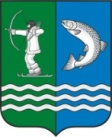 Российская ФедерацияРеспублика КарелияСОВЕТБЕЛОМОРСКОГО  МУНИЦИПАЛЬНОГО ОКРУГАРЕШЕНИЕ   X сессии I созываот 30 января 2024 года №  74г. БеломорскОб утверждении Положения о порядке и размерах возмещения расходов, связанных со служебными командировками, лицам, замещающим муниципальные должности на постоянной основе и должности муниципальной службы в органах местного самоуправления Беломорского муниципального округа Республики КарелияВ соответствии со статьями 166, 167, 168 Трудового кодекса Российской Федерации, Постановлением Правительства Российской Федерации от 13 октября 2008 года № 749 «Об особенностях направления работников в служебные командировки»СОВЕТ РЕШИЛ:1. Утвердить прилагаемое Положение о порядке и размерах возмещения расходов, связанных со служебными командировками, лицам, замещающим муниципальные должности на постоянной основе и должности муниципальной службы в органах местного самоуправления Беломорского муниципального округа Республики Карелия.2. Установить, что действие настоящего решения распространяется на правоотношения возникшие с 29 декабря 2023 года.3. Опубликовать настоящее решение в газете «Беломорская трибуна» и разместить на официальном сайте администрации муниципального образования «Беломорский муниципальный район»в информационно-телекоммуникационной сети «Интернет».Председатель Совета   Беломорского муниципального округа		                                                      А.А.ПоповГлава Беломорского муниципального округа                                                   И.В. ФилипповаУТВЕРЖДЕНрешением  X  сессии  I созыва Совета Беломорского муниципального округа                                                                                                          от 30.01.2024 г. №  74Положение о порядке и размерах возмещения расходов, связанных со служебными командировками, лицам, замещающим муниципальные должности на постоянной основе и должности муниципальной службы в органах местного самоуправления Беломорского муниципального округа Республики Карелия1. Настоящее Положение разработано в соответствии со статьями 166, 167, 168 Трудового кодекса Российской Федерации, Постановлением Правительства Российской Федерации от 13 октября 2008 года № 749 «Об особенностях направления работников в служебные командировки»и определяет порядок и размеры возмещения расходов, связанных со служебными командировками, лицам, замещающим муниципальные должности на постоянной основе и должности муниципальной службы в органах местного самоуправления Беломорского муниципального округа Республики Карелия.2. Лицам, замещающим муниципальные должности на постоянной основе и должности муниципальной службы в органах местного самоуправления Беломорского муниципального округа Республики Карелия, направляемым в служебную командировку, возмещаются расходы по проезду к месту служебной командировки и обратно, расходы по найму жилого помещения, дополнительные расходы, связанные с проживанием вне места постоянного жительства (суточные), а также иные расходы, произведенные работником с разрешения работодателя.Средний заработок за период нахождения командированного лица в служебной командировке, а также за дни нахождения в пути, в том числе за время вынужденной остановки в пути, сохраняется за все дни работы по установленному графику.Расчет среднего заработка за период нахождения командированного лица в служебной командировке производится в соответствии с законодательством Российской Федерации.В случае временной нетрудоспособности командированного лица, удостоверенной в установленном порядке, ему возмещаются расходы на наем жилого помещения (кроме случаев, когда командированное лицо находится на стационарном лечении) и выплачиваются суточные в течение всего периода времени, пока он не имеет возможности по состоянию здоровья приступить к выполнению возложенного на него служебного задания или вернуться к постоянному месту жительства. За период временной нетрудоспособности командированному лицу выплачивается пособие по временной нетрудоспособности в соответствии с законодательством Российской Федерации.При направлении командированного лица в служебную командировку ему может быть выдан денежный аванс на оплату расходов на проезд и наем жилого помещения и дополнительных расходов, связанных с проживанием вне места постоянного жительства (суточные)на основании письменного заявления с указанием назначения аванса. Заявление о получении денежного аванса подается не менее чем за три дня до планируемой даты служебной командировки.Установить, что финансовое обеспечение расходов, связанных с реализацией настоящего Положения, осуществляется за счет и в пределах бюджетных ассигнований, предусмотренных в бюджете Беломорского муниципального округа Республики Карелия на соответствующий финансовый год.3. Расходы по проезду лицам, замещающим муниципальные должности на постоянной основе и должности муниципальной службы в органах местного самоуправления Беломорского муниципального округа Республики Карелия, направляемым в служебную командировку и обратно, возмещаются по фактическим затратам, подтвержденным проездными документами (билетами) (включая оплату услуг, включенных в стоимость проездного документа (билета), оплату не включенных в стоимость проездного документа (билета) услуг по оформлению проездных документов (сервисного сбора), выбору места, провозу багажа, предоставлению в поездах постельных принадлежностей), но не выше стоимости проезда по следующим нормам:1)  воздушным транспортом - по билету эконом-класса;2) железнодорожным транспортом – в купейном вагоне скорого поезда, в плацкартном вагоне фирменного скорого поезда;3) водным транспортом - по тарифам, устанавливаемым перевозчиком, но не выше стоимости проезда в четырехместной каюте с комплексным обслуживанием пассажиров;4) автомобильным транспортом - в автомобильном транспорте общего пользования (кроме такси), при его отсутствии - в автобусах с мягкими откидными сидениями.4. При отсутствии проездных документов возмещение расходов производится на основании справки транспортной организации о стоимости проезда по кратчайшему маршруту следования к месту командирования и обратно в размере минимальной стоимости проезда:1) при наличии железнодорожного сообщения - по тарифу плацкартного вагона скорого поезда;2) при наличии только воздушного сообщения - по тарифу на перевозку воздушным транспортом в салоне экономического класса;3) при наличии только морского или речного сообщения - по тарифу каюты X группы морского судна регулярных транспортных линий и линий с комплексным обслуживанием пассажиров, каюты III категории речного судна всех линий сообщения;4) при наличии только автомобильного сообщения - по тарифу автобуса общего типа.5. Расходы по бронированию и найму жилого помещения лицам, замещающим муниципальные должности на постоянной основе и должности муниципальной службы в органах местного самоуправления Беломорского муниципального округа Республики Карелия, направляемым в служебную командировку, возмещаются по фактическим затратам, подтвержденным соответствующими документами, но не более стоимости однокомнатного (одноместного) номера в гостинице.6. При отсутствии подтверждающих документов расходы по найму жилого помещения не возмещаются.7. Устанавливаются нормативы расходов, связанных с проживанием вне постоянного места жительства (суточные), днем выезда в служебную командировку и днем приезда из служебной командировки, в том числе при их совпадении, выплачиваемых лицам, замещающим муниципальные должности на постоянной основе и должности муниципальной службы в органах местного самоуправления Беломорского муниципального округа Республики Карелия при служебных командировках на территории Российской Федерации - 300 рублей в сутки.8. Дополнительные расходы, связанные с проживанием вне постоянного места жительства (суточные), возмещаются лицам, замещающим муниципальные должности на постоянной основе и должности муниципальной службы в органах местного самоуправления Беломорского муниципального округа Республики Карелия за каждый день нахождения в служебной командировке, включая выходные и нерабочие праздничные дни, а также за дни нахождения в пути, в том числе за время вынужденной остановки в пути.При служебных командировках в местность, откуда лица, замещающие муниципальные должности на постоянной основе и должности муниципальной службы в органах местного самоуправления Беломорского муниципального округа Республики Карелия исходя из условий транспортного сообщения и характера выполняемой в служебной командировке работы имеют возможность ежедневно возвращаться к месту постоянного жительства, суточные не выплачиваются.Вопрос о целесообразности ежедневного возвращения лица, направленного в командировку, из места командирования к месту постоянного жительства в каждом конкретном случае решается руководителем соответствующего органа местного самоуправления с учетом дальности расстояния, условий транспортного сообщения, характера выполняемого задания, а также необходимости создания лицам, направляемым в служебную командировку, условий для отдыха.9. Выплата суточных в иностранной валюте лицам, замещающим муниципальные должности на постоянной основе и должности муниципальной службы в органах местного самоуправления Беломорского муниципального округа Республики Карелия при осуществлении ими служебных командировок на территорию иностранных государств, производится в размерах, установленных Правительством Российской Федерации для организаций, финансируемых за счет средств федерального бюджета.10. Особенности командирования лиц, замещающих муниципальные должности на постоянной основе и должности муниципальной службы в органах местного самоуправления Беломорского муниципального округа Республики Карелия на территории Донецкой Народной Республики, Луганской Народной Республики, Запорожской области и Херсонской области определяются решением Совета Беломорского муниципального округа.11. Лица, замещающие муниципальные должности на постоянной основе и должности муниципальной службы в органах местного самоуправления Беломорского муниципального округа Республики Карелия по возвращении из служебной командировки обязаны представить в течение трех рабочих дней отчет о расходах подотчетного лица об израсходованных в связи со служебной командировкой суммах и произвести окончательный расчет по выданному им перед отъездом в служебную командировку денежному авансу на командировочные расходы. К отчету прилагаются документы о найме жилого помещения, фактических расходах по проезду (включая оплату услуг по оформлению проездных документов и предоставлению в поездах постельных принадлежностей) и об иных расходах, связанных со служебной командировкой. В случае командирования на профессиональную переподготовку, повышение квалификации или стажировку командированное лицо обязано представить в кадровую службу документы, подтверждающие участие в профессиональной переподготовке, повышении квалификации либо стажировке (договор на оказание платных образовательных услуг, счет-фактура, акт сдачи-приемки образовательных услуг, копия лицензии образовательного учреждения, документ о получении дополнительного профессионального образования).Неизрасходованный или не подтвержденный документами денежный аванс возвращается в течение 3 рабочих дней со дня истечения срока командировки.12. Вопросы, не урегулированные настоящим Положением, разрешаются в порядке, установленном Трудовым кодексом Российской Федерации, постановлением Правительства Российской Федерации от 13 октября 2008 года № 749 «Об особенностях направления работников в служебные командировки».